Registro ProgettoA.S. ___________Titolo: Docente _______________________________dal _______ al _______ Ore complessive:  ____Alunni iscritti n.° _____DATA _____________VISTO IL DIRIGENTE SCOLASTICO					IL DOCENTE DEL CORSO____________________________					___________________________QUESTIONARIO DI GRADIMENTO PROGETTIALUNNI SCUOLA DELL'INFANZIAE CLASSI I SCUOLA PRIMARIATi è piaciuta l'attività?del progetto/evento..........................................    sez. ........    plesso.............................l'insegnante aiuta il bambino/a ad apporre una crocetta sotto il simbolo corrispondente alla scelta dell'alunno/a.QUESTIONARIO DI GRADIMENTO PROGETTI ALUNNI CLASSI V SCUOLA PRIMARIA E SCUOLA SECONDARIAPROGETTO ................................................................... Con il seguente Questionario vogliamo rilevare il grado di soddisfazione degli alunni che hanno partecipato al progetto. Ti invitiamo a rispondere alle domande, segnando la risposta per te più rispondente o almeno più vicina alle tue opinioni. 1.Rispetto alle aspettative che avevi prima di frequentarlo, il progetto si è rivelato utile? □ per niente □ poco □ abbastanza □ molto □ moltissimo PARTE IORGANIZZAZIONE Ritieni che il numero degli incontri siano stati adeguati?□ per niente □ poco □ abbastanza □ molto □ moltissimo1.2.Sei riuscito a conciliare l’impegno richiesto dal progetto con lo studio dedicato alle materie disciplinari?□ per niente □ poco □ abbastanza □ molto □ moltissimo Giudichi confortevoli gli ambienti offerti (aule, laboratori, ecc.)?□ per niente □ poco □ abbastanza □ molto □ moltissimo PARTE IIAUTOVALUTAZIONE E RICADUTE SULL’APPRENDIMENTO CURRICOLARE2.1. Frequentando questo progetto hai acquisito nuove conoscenze?□ per niente □ poco □ abbastanza □ molto □ moltissimoun nuovo metodo di lavoro? □ per niente □ poco □ abbastanza □ molto □ moltissimonuove abilità operative?□ per niente □ poco □ abbastanza □ molto □ moltissimo 2.2.Ci sono state cose imparate durante il progetto che ti sono state utili nelle materie che studi in orario curricolare antimeridiano?□ per niente □ poco □ abbastanza □ molto □ moltissimo PARTE IIIVALUTAZIONE DEI DOCENTI E DELLE PROPOSTE DIDATTICHE3.1. Le attività̀ legate al progetto sono state interessanti?□ per niente □ poco □ abbastanza □ molto □ moltissimo 3.2. Hai incontrato difficoltà nell’affrontare le attività̀ proposte?□ per niente □ poco □ abbastanza □ molto □ moltissimo 3.3.Gli argomenti trattati sono stati presentati dai docenti in modo chiaro? □ per niente □ poco □ abbastanza □ molto □ moltissimo 3.4 I docenti hanno favorito un clima positivo nella classe?□ per niente □ poco □ abbastanza □ molto □ moltissimo3.5. I docenti sono stati disponibili a rispondere ai tuoi problemi e domande? □ per niente □ poco □ abbastanza □ molto □ moltissimo PARTE IVCLIMA RELAZIONALE 4.1.Nel gruppo si è creato un clima di partecipazione positivo?□ per niente □ poco □ abbastanza □ molto □ moltissimo PARTE VSODDISFAZIONE GENERALE 5.1. Quanto sei soddisfatto del corso in generale?□ per niente □ poco □ abbastanza □ molto □ moltissimo 5.2. Quanto pensi sia opportuno riproporre il progetto alle classi degli anni successivi? □ per niente □ poco □ abbastanza □ molto □ moltissimo Ti ringraziamo per la collaborazione 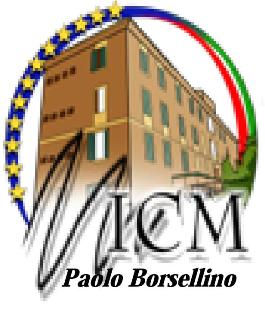 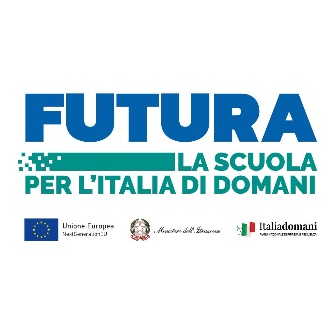 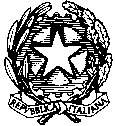 Ministero dell’Istruzione, dell’Università e della RicercaIstituto Comprensivo di Montecompatri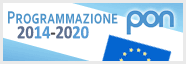 “Paolo Borsellino”Via G. Felici, 14 - 00040 Montecompatri (Roma)  C.F. 92013790586    C.M. RMIC8AC002 06/9485056 – Fax 06/9487503Sito internet - www.icmontecompatri.gov.it    e-mail -  rmic8ac002@istruzione.itpec – rmic8ac002@pec.istruzione.it 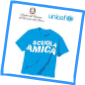 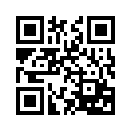 ALUNNI ASSENZEASSENZEASSENZEASSENZEASSENZEASSENZEASSENZEASSENZEASSENZEASSENZEASSENZEASSENZEASSENZEASSENZEASSENZEASSENZETOTALEDATAORARIOORARIOTOTALE OreFIRMA del DocenteATTIVITA’ SVOLTADATAdallealleTOTALE OreFIRMA del DocenteATTIVITA’ SVOLTARELAZIONE FINALEnominativi alunnisi😀un po’😐no☹1)2)3)4)5)6)7)8)9)10)11)12)13)14)15)16)17)18)